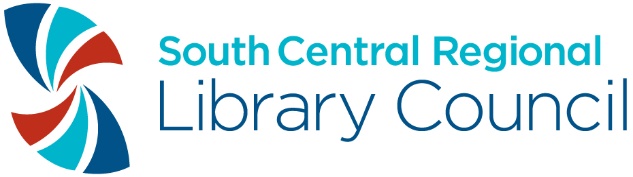 Application for Diversity, Equity, and Inclusion (DEI) Consulting with Dr. Kawanna BrightInformation and Requirements South Central Regional Library Council’s (SCRLC) Board of Trustees is pleased to announce the availability of funds to support a round of Diversity, Equity, and Inclusion (DEI) grants to support two (2) to six (6) hours of consulting time with Dr. Kawanna Bright. If you are a member of SCRLC --governing or affiliate-- you are encouraged to apply for this expert assistance to help your organization make systematic changes related to DEI. Projects may include but are not limited to the following:Assessing where your organization is at with respect to DEI and the development of a plan to address DEI;Creating and conducting DEI assessments for your organization;Determining a plan to incorporate DEI following a DEI assessment.To be considered for a consultation, please complete this application prior to July 1, 2023. Remaining funds may be allocated to members unable to meet the deadline, but which otherwise meet the requirements for an award. Applications received will be reviewed by a team comprised of SCRLC staff and members of SCRLC’s DEI and Justice Advisory Committee with input from Dr. Bright, who will evaluate the applications for feasibility and time allocations. If your organization receives a grant for consulting time, the amount allocated to your library will be determined by Dr. Bright’s input and the nature of your project. Consulting must be completed between July 1, 2023 and June 30, 2024. Requirements for an award. To be considered for an award, applicants must meet the following requirements:Attend both webinars offered by Dr. Bright or watch the recording(s).Describe the plans for your organization’s DEI assessment or other project, and what you hope to accomplish.Be willing to share your outcomes, processes, or plans with SCRLC members, as requested by SCRLC. Methods of sharing may include though are not limited to a presentation, mentoring staff, consulting with another organization, or writing a newsletter article.Submit a complete application to SCRLC (form is below).SCRLC membership dues are current.Application for Diversity, Equity, and Inclusion (DEI) Consulting with Dr. Kawanna Bright * RequiredProgram AttendanceAttending or viewing Dr. Bright’s webinar series, which is comprised of two programs, is a requirement for this project. Please indicate how you will meet this requirement:[  ] I will attend/have attended the webinar entitled DEI: Concepts and Cultural Competency (Note: Your name will be verified among the online participants) [  ] I will attend/have attended the webinar entitled DEI: Implications and Applications (Note: Your name will be verified among the online participants) [  ] I will view the recording of the webinar entitled Concepts and Cultural Competency (Note: You will be required to answer questions)[  ] I will view the recording of the webinar entitled Implications and Applications (Note: (You will be required to answer questions about the webinar if you selected this option.)Your ProjectIn a short paragraph, please describe what you hope to accomplish with Dr. Bright's assistance. Tell us about your plans for conducing DEI assessments, plans following an assessment, cultural or staffing changes, program ideas, or plans related to collection development. Include how you plan to evaluate your project. *[  ] If awarded a consulting grant, I am committed to working with Dr. Bright on our project for the allocated time between July 1, 2023 and June 30, 2024.*[  ] If awarded a consulting grant, I confirm that I will share our outcomes and results of our project and/or plans with SCRLC and its members, if asked. Note: You will not be asked to share sensitive information or components that you are not comfortable discussing. [  ] How will you share your results (refer to the Requirements section for ideas)?Please include anything else you would like to tell us: Questions? Contact Mary-Carol Lindbloom at mclindbloom@scrlc.org .Your Name*Email *Library or organization’s name *Your role at the organization *Phone number *Your organization's address, city, state & zip code *Website